Frivilliga kommunprocesserI skrivande stund tyder allting på att landskapsregeringen och dess stödpartier kommer att sakna juridiska möjligheter att med tvång slå samman kommuner under år 2019. Det är ändå viktigt att de pågående frivilliga processerna uppmuntras och underlättas.Av motiveringen till moment tyder valet av begreppet "kommunstrukturreform" på att landskapsregeringen uttryckligen vill koppla anslaget till lagförslag LF 21/2017-2018. Detta vore olyckligt.FÖRSLAGMoment: 21010 Regeringskansliet, verksamhet (sid. 49)Ändring av anslag: - Momentmotivering: I momentmotiveringen ersätts texten "Av anslaget föreslås 40.000 euro för att bistå kommuner med att samordna verkställandet av den föreslagna kommunstrukturreformen" med följande lydelse:”Av anslaget föreslås 40.000 euro för att bistå de kommuner som inlett eller inleder en frivillig process för samgående med en eller flera andra kommuner.”Mariehamn den 9 november 2018Harry Jansson			Roger NordlundJörgen Pettersson		Runar KarlssonRunar Karlsson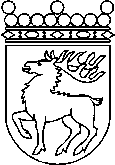 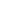 Ålands lagtingBUDGETMOTION nr 19/2018-2019BUDGETMOTION nr 19/2018-2019Lagtingsledamot DatumHarry Jansson m.fl.2018-11-09Till Ålands lagtingTill Ålands lagtingTill Ålands lagtingTill Ålands lagtingTill Ålands lagting